Hooggebergtestage Venediger  2022		(Beginners 2)Doel :		Basis kennis opdoen om zelfstandig tochten te plannen, uit te voeren 						en te beveiligen in het hooggebergte op sneeuw, ijs en rots.Praktisch :Vastleggen persoonlijke wensen en noodzaak qua opleiding (geen vast programma)Dagelijks onderweg zijn in het hooggebergteScholing voortbewegen in sneeuw en ijs zonder en met stijgijzersScholing gebruik pickelAanbrengen en toepassen van zekeringen (ijsschroeven, klemmkeilen, rotshaken, bandslingen, …)Scholing (zelf)reddingstechniekenGebruik van klimtouwen, indelen van touwgroepen, voortbewegen in touwgroepenOriëntatie in het gebergte en planning van bergtochtenUitvoeren van tochten en beklimmingen van sneeuw/ijs flanken en sneeuw/ijs/rots graten 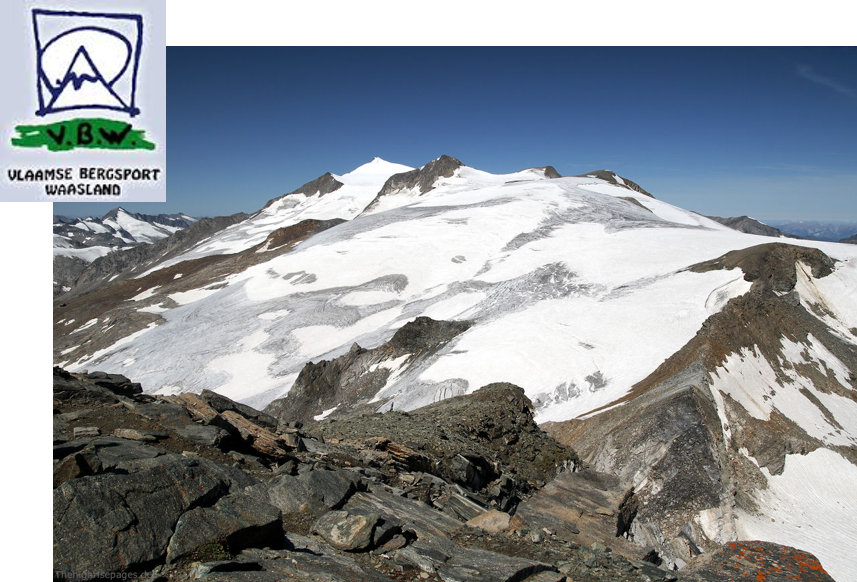 Voorwaarden :Voorkennis en competentiesKlimniveau in rots  III+Kennis beveiligingstechnieken KVB3Basiskennis oriëntatietechnieken Dagelijks 6 à 8 uur onderweg kunnen zijn met rugzak in ongebaand terreinIn groep kunnen functioneren en samenwerkenLid zijn van KBFPositieve evaluatie kennismakingsdag/weekendOver de nodige (klim)uitrusting beschikkenPeriode :			Vanaf zondag 10 juli tot en met zaterdag 16 juli 2022Locatie :			NeuePragerHütte 2796 m , ten noordoosten van de Grossvenediger 3687 mAantal deelnemers :		3 à 5 personen of 6 à 10 personenRichtprijs stage :		480 à 325 Euro (in functie aantal deelnemers)Persoonlijke kost in HP : 	380 EuroInfo : hanskok007@hotmail.com  -  0497 63 14 72